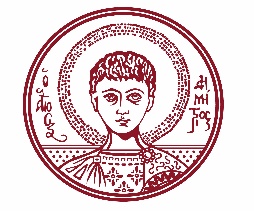 ΑΡΙΣΤΟΤΕΛΕΙΟ ΠΑΝΕΠΙΣΤΗΜΙΟ ΘΕΣΣΑΛΟΝΙΚΗΣΓΡΑΦΕΙΟ ΤΥΠΟΥΤηλ. 2310 997158, 2310 997162, 2310 997157, e-mail:press@auth.grΚτίριο Διοίκησης «Κ. Καραθεοδωρή» ΑΠΘ, Τ.Κ. 541 24, Θεσσαλονίκη@Aristoteleio@auth_university_thessaloniki@Auth_University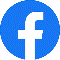 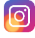 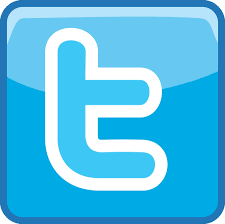 Συνοπτικό περιεχόμενο των δύο  τόμωνAristotle - Contemporary Perspectives on his Thought. On the 2400th Anniversary of Aristotle's Birth.Ο τόμος Aristotle - Contemporary Perspectives on his Thought. On the 2400th Anniversary of Aristotle's Birth περιλαμβάνει 20 δοκίμια από κορυφαίους διεθνώς Αριστοτελιστές από το Βέλγιο, τη Γαλλία, τη Γερμανία, την Ελλάδα, το Ηνωμένο Βασίλειο, τις ΗΠΑ, την Ιρλανδία, την Ισπανία, την Ιταλία και την Ολλανδία, που συμμετείχαν ως προσκεκλημένοι ομιλητές στο Παγκόσμιο Συνέδριο «Αριστοτέλης 2400 χρόνια». Το Συνέδριο διοργανώθηκε από το Διεπιστημονικό Κέντρο Αριστοτελικών Μελετών ΑΠΘ, στις 23-28 Μαΐου 2016, για τον εορτασμό της επετείου των 2.400 χρόνων από τη γέννηση του Αριστοτέλη. Τα δοκίμια του τόμου καλύπτουν ένα ευρύ θεματικό φάσμα του Αριστοτελικού έργου, που απλώνεται από τα πεδία της Μεταφυσικής, των Πολιτικών, της Ηθικής, της Βιοηθικής, της Ρητορικής, της Αισθητικής έως τα πεδία της Φυσικής, της Ψυχολογίας, της Βιολογίας, της Ιατρικής και της Τεχνολογίας. Οι εμβριθείς αναλύσεις των συγγραφέων βαθαίνουν τη γνώση πάνω σε θεμελιώδεις Αριστοτελικές έννοιες ιδιαίτερα σημαντικές για την κατανόηση του Αριστοτελικού έργου στο σύνολό του. Επιπλέον, οι συγγραφείς διερευνούν τη σχέση των Αριστοτελικών ιδεών με σύγχρονα θέματα, προτείνοντας νέες προοπτικές για τη μελέτη της σκέψης του Μακεδόνα φιλοσόφου. Ο τόμος εκδόθηκε με την επιστημονική επιμέλεια της Ομότιμης Καθηγήτριας Φιλοσοφίας της Επιστήμης και Προέδρου του Διεπιστημονικού Κέντρου Αριστοτελικών Μελετών ΑΠΘ, Δήμητρας Σφενδόνη-Μέντζου, από τον διεθνούς κύρους Εκδοτικό Οίκο De GRUYTER, τον Ιούλιο του 2018.Proceedings of the World Congress “Aristotle 2400 Years”Ο ιστορικός αυτός τόμoς, Proceedings of the World Congress “Aristotle 2400 Years”, των 848 σελίδων περιλαμβάνει μια πολυθεματική συλλογή από εκατόν δεκαέξι δοκίμια που παρουσιάστηκαν αρχικά στις Παράλληλες Συνεδρίες του Παγκόσμιου Συνεδρίου «Αριστοτέλης 2400 χρόνια». Το Συνέδριο, το οποίο διοργανώθηκε επίσης στις 23-28 Μαΐου 2016 από το Διεπιστημονικό Κέντρο Αριστοτελικών Μελετών του ΑΠΘ, περιλαμβάνει μια ιστορική συνάντηση μελετητών από ένα ευρύ φάσμα χωρών: Αργεντινή, Αυστρία, Βέλγιο, Βουλγαρία, Βραζιλία, Γαλλία, Γερμανία, Δανία, Ελλάδα, Ηνωμένο Βασίλειο, ΗΠΑ, Ινδία, Ισπανία, Ιταλία, Καναδά, Κίνα, Κολομβία, Κύπρο, Ολλανδία, Περού, Πολωνία, Ρουμανία, Ρωσία, Τουρκία, Τσεχία και Φιλιππίνες. Το αποτέλεσμα είναι μία γόνιμη συνάντηση διαφορετικών πολιτισμών και παραδόσεων, οι οποίες ανοίγουν εξαιρετικά ενδιαφέρουσες προοπτικές για τον τρόπο με τον οποίο μπορούμε να κατανοήσουμε και να εμβαθύνουμε στη σκέψη του Σταγειρίτη φιλοσόφου. Παράλληλα, μέσα από μία διεπιστημονική προσέγγιση, αναδεικνύουν την επικαιρότητα του Αριστοτελικού έργου τόσο στον χώρο της Φιλοσοφίας όσο και στον χώρο των επιστημών. Ο τόμος εκδόθηκε με την επιστημονική επιμέλεια της Ομότιμης Καθηγήτριας Φιλοσοφίας της Επιστήμης και Προέδρου του Διεπιστημονικού Κέντρου Αριστοτελικών Μελετών ΑΠΘ, Δήμητρας Σφενδόνη-Μέντζου, από το Αριστοτέλειο Πανεπιστήμιο Θεσσαλονίκης και το Διεπιστημονικό Κέντρο Αριστοτελικών Μελετών του ΑΠΘ τον Σεπτέμβριο του 2019.